melléklet a 34/2019. (XII. 12.) önkormányzati rendelethez„2. melléklet a 18/2018. (XII.3.) önkormányzati rendelethez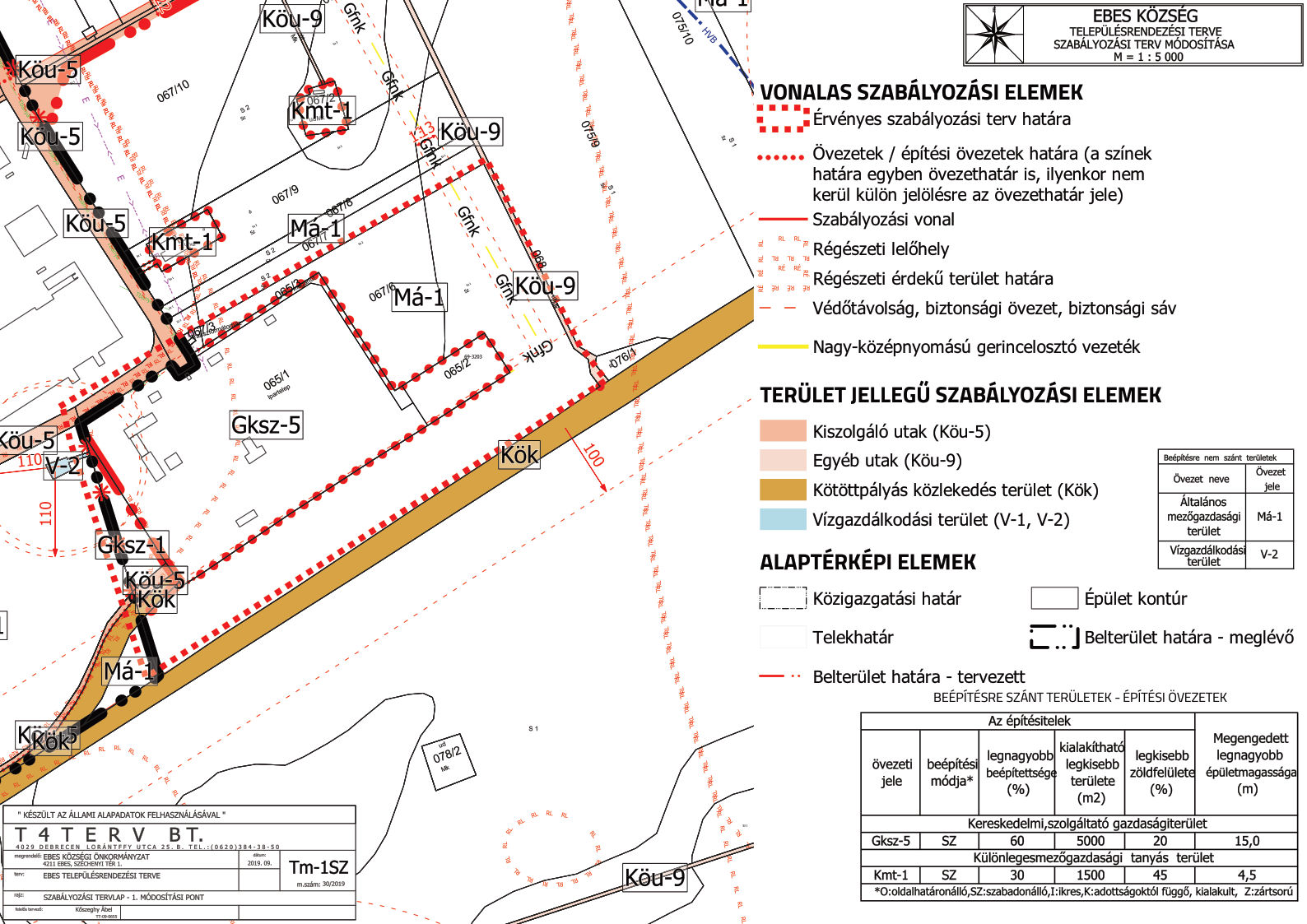 